Organizzano  PREMIO LETTERARIO NAZIONALE“CODEX PURPUREUS ROSSANENSIS” -PATRIMONIO UNESCO-TRACCIA DEL PREMIO:“L’Europa dei Capolavori nell’era Eramus…Un viaggio alla scoperta del CODEX PURPUREUS ROSSANENSIS, tra arte e storia”Organismi partecipantiPer iniziativa dell’Associazione di promozione sociale Futuro Digitale di Terranova da Sibari e con la collaborazione di regioni, istituzioni pubbliche, partecipanti locali, e le agenzie europee è bandita la prima edizione del Premio Letterario Nazionale “Codex Purpureus Rossanensis”.Il concorso implicherà la partecipazione di studenti degli istituti di istruzione primaria, secondaria di primo e secondo grado italiani, statali e paritari, e italiani all’estero, incluse le sezioni italiane presso scuole straniere.Questa edizione inedita ha l’obiettivo di stimolare la capacità creativa e di scrittura nei giovani, anche attraverso l’utilizzo delle nuove tecnologie, per valorizzare e sviluppare in loro il talento attraverso la conoscenza del Codex.Il Comitato di GestioneUna commissione esaminatrice composta da 11 componenti scelti tra persone di comprovata qualificazione professionale nei settori dell’educazione scolastica, dell’informazione, dell’arte, della cultura, delle nuove tecnologie e della teologia, selezionerà a suo insindacabile giudizio e con imparzialità, tra tutte le opere partecipanti al concorso, i nove finalisti per il premio.PremiPer quanto riguarda i premi, ai sensi del D.P.R. n° 430 del 26 ottobre 2001, art. 6, la presente iniziativa non necessita di autorizzazione ministeriale, in quanto trattasi di operazione culturale senza finalità commerciale, per la quale i premi sono assegnati a titolo di riconoscimento del merito e d’incoraggiamento nell’interesse della società calabrese e italiana.Il Premio è articolato nelle seguenti sezioni:Sezione Scuola Primaria (classi e/o singoli partecipanti)Sezione  Scuola secondaria di I grado (classi e/o singoli partecipanti)Sezione Scuola secondaria di II grado (classi e/o singoli partecipanti)Modalità di partecipazione e regolamentoLe scuole che intendono partecipare al Premio, ENTRO E NON OLTRE IL 7 MARZO 2017 ORE 12:00, devono iscriversi compilando il form on line e inviare gli elaborati attraverso l’apposita sezione creata sul nostro sito accessibile dal tasto seguente “PARTECIPA AL CONCORSO”. L’invio degli elaborati, pena l’esclusione dal Premio, dovrà essere effettuata secondo le relative modalità di partecipazione al concorso accessibile dal seguente tasto: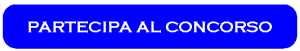 